Annual PGR Student Engagement Log		    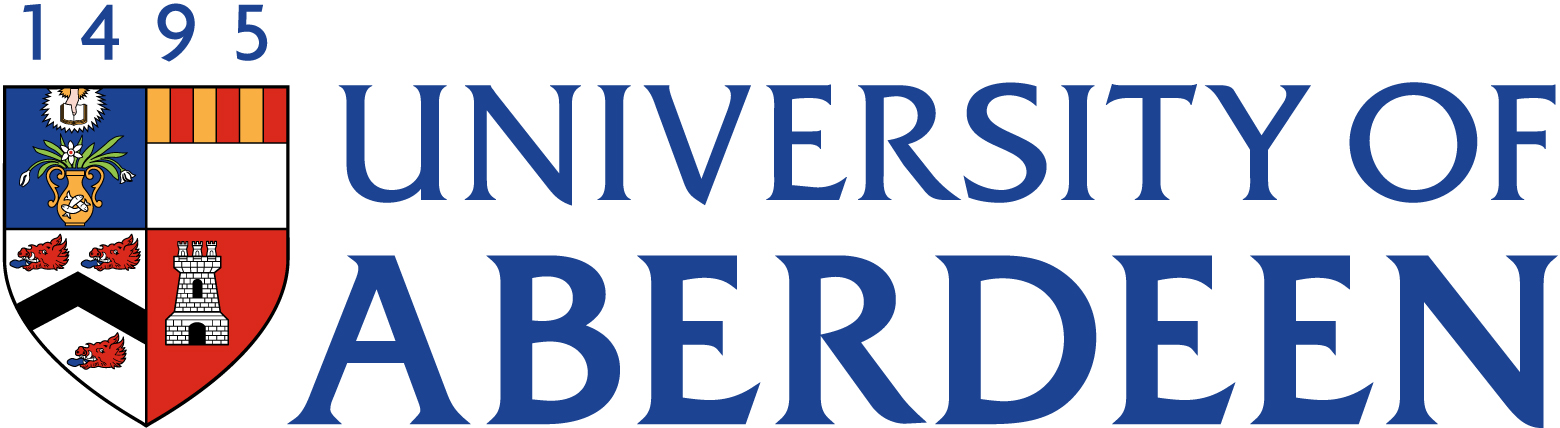 A new template form from the Immigration Team, in August each year. More information on how to operate this process can be obtained from immigration@abdn.ac.uk First NameSurnameStudent IDDegree TitleStudy Start DateStudy End DateLead SupervisorSign in required week commencingStudent Signature and dateMeeting held in-person?If meeting was not held in-person, please provide reason for this.  Overview of meeting discussion/Agreed next stepsSupervisor Signature and dateSeptember 2023October 2023November 2023December 2023January 2024February 2024March 2024April 2024May 2024June 2024July 2024August 2024